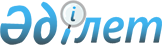 О предоставлении помещений для встреч с избирателями и определении мест для размещения агитационных печатных материалов кандидатов в Президенты Республики Казахстан, депутаты Парламента Республики Казахстан и депутаты маслихата
					
			Утративший силу
			
			
		
					Постановление акимата Актогайского района Карагандинской области от 1 марта 2011 года N 04/01. Зарегистрировано Управлением юстиции Актогайского района Карагандинской области 2 марта 2011 года N 8-10-131. Утратило силу постановлением акимата Актогайского района Карагандинской области от 15 февраля 2024 года № 07/01
      Сноска. Утратило силу постановлением акимата Актогайского района Карагандинской области от 15.02.2024 № 07/01 (вводится в действие со дня его первого официального опубликования).
      Примечание РЦПИ:
      В тексте сохранена авторская орфография и пунктуация.
      В соответствии с пунктами 4, 6 статьи 28 Конституционного Закона Республики Казахстан от 28 сентября 1995 года "О выборах в Республике Казахстан" акимат Актогайского района ПОСТАНОВЛЯЕТ:
      1. Предоставить кандидатам в Президенты Республики Казахстан, депутаты Парламента Республики Казахстан и депутаты маслихата помещения для встреч с избирателями согласно приложению 1.
      2. Совместно с районной территориальной избирательной комиссией (Суюндиков К. - по согласованию) определить места для размещения агитационных печатных материалов согласно приложению 2.
      3. Признать утратившим силу постановление акимата Актогайского района от 13 июля 2007 года N 14/07 "О предоставления помещений для встреч с избирателями кандидатов в депутаты Мажилиса Парламента РК и депутаты местного маслихата" (зарегистрировано в Реестре государственной регистрации нормативных правовых актов за N 8-10-49), опубликовано в газете "Тоқырауын тынысы" от 20 июля 2007 года N 29 (7094).
      Сноска. Постановление акимата Актогайского района Карагандинской области от 13.07.2007 N 14/07 в РЦПИ не поступало.


      4. Контроль за исполнением настоящего постановления возложить на заместителя акима района Абеуовой С.
      5. Настоящее постановление вводится в действие со дня его официального опубликования. Адреса помещений
для встреч с избирателями по Актогайскому району Дислокация мест
для размещения печатных материалов по Актогайскому району
					© 2012. РГП на ПХВ «Институт законодательства и правовой информации Республики Казахстан» Министерства юстиции Республики Казахстан
				
Аким Актогайского района
Г.И. ОмаровПриложение 1
к постановлению
акимата Актогайского района
от 1 марта 2011 года N 04/01
N
Наименование населенного пункта
Адреса помещений
общая площадь
1
село Актогай
улица Бокейхана-2 районный дом культуры
303
2
Сельский округ Абай
Актовый зал клуба
220
3
Сельский округ Айыртас
Актовый зал клуба
210
4
Сельский округ Карабулак
Актовый зал клуба
240
5
Сельский округ Жидебай
улица Жастар-5 клуба
170
6
Сельский округ Кусак
Зал клуба
250
7
Сельский округ Кызыларай
Актовый зал клуба
360
8
Сельский округ Кежек
Актовый зал клуба
200
9
Сельский округ Караменде би
Актовый зал клуба
230
10
Сельский округ Нуркен
Актовый зал клуба
400
11
Сельский округ Ортадересин
Актовый зал клуба
360
12
поселок Сарышаган
улица Абая-12 клуб улица Темиржол-33
"Локомотивное Депо-19"
80
100
13
Сельский округ Сарытерек
Актовый зал клуба
370
14
поселка Шашубай
улица Жагыпар Акбергенулы клуб "Женис"
300
15
Сельский округ Шабанбай би
Актовый зал клуба
300
16
Сельский округ Торангалык
Актовый зал школы
350
17
Сельский округ Тасарал
клуб
200Приложение 2
к постановлению
акимата Актогайского района
от 1 марта 2011 года N 04/01
N
Наименование населенных пунктов
Места для размещения агитационных печатных материалов
1
Село Актогай
перед районным домом культуры, средними общеобразовательными школами А. Бокейхана, К. Байсейтовой, лицеем N 14, центральной больницей
2
Сельский округ Абай
перед клубом
3
Сельский округ Айыртас
информационный щит в парке на улице Центральной
4
Сельский округ Карабулак
перед дом клуба
5
Сельский округ Жидебай
по улице Жастар магазин Дастан, дом N 2, магазин "Акнур", дом N 6/2
6
Сельский округ Кусак
улица Наурыз 5 остановка, клуб
7
Сельский округ Кызыларай
перед клубом
8
Сельский округ Кежек
перед клубом
9
Сельский округа Караменде би
возле дом клуба, перед центральным магазином
10
Сельский округ Нуркен
возле клуба, центральная площадь
11
Сельский округ Ортадересин
возле дом клуба
12
поселка Сарышаган
улица Школа-20 перед школой, улица Абая-12
13
Сельский округ Сарытерек
возле клуба (малый зал)
14
поселка Шашубай
клуб "Женис", комплекс Школа-детский сад, товарищество с ограниченной ответственностью "Балкашбалык"
15
Сельский округ Шабанбай би
Информационный щит возле клуба по улице А. Бокейхана
16
Сельский округ Торангалык
Школа, центральная площадь по центральной улице
17
Сельский округ Тасарал
возле клуба, возле здания товарищества с ограниченной ответственностью "Агыбай батыр", возле продовольственного магазина